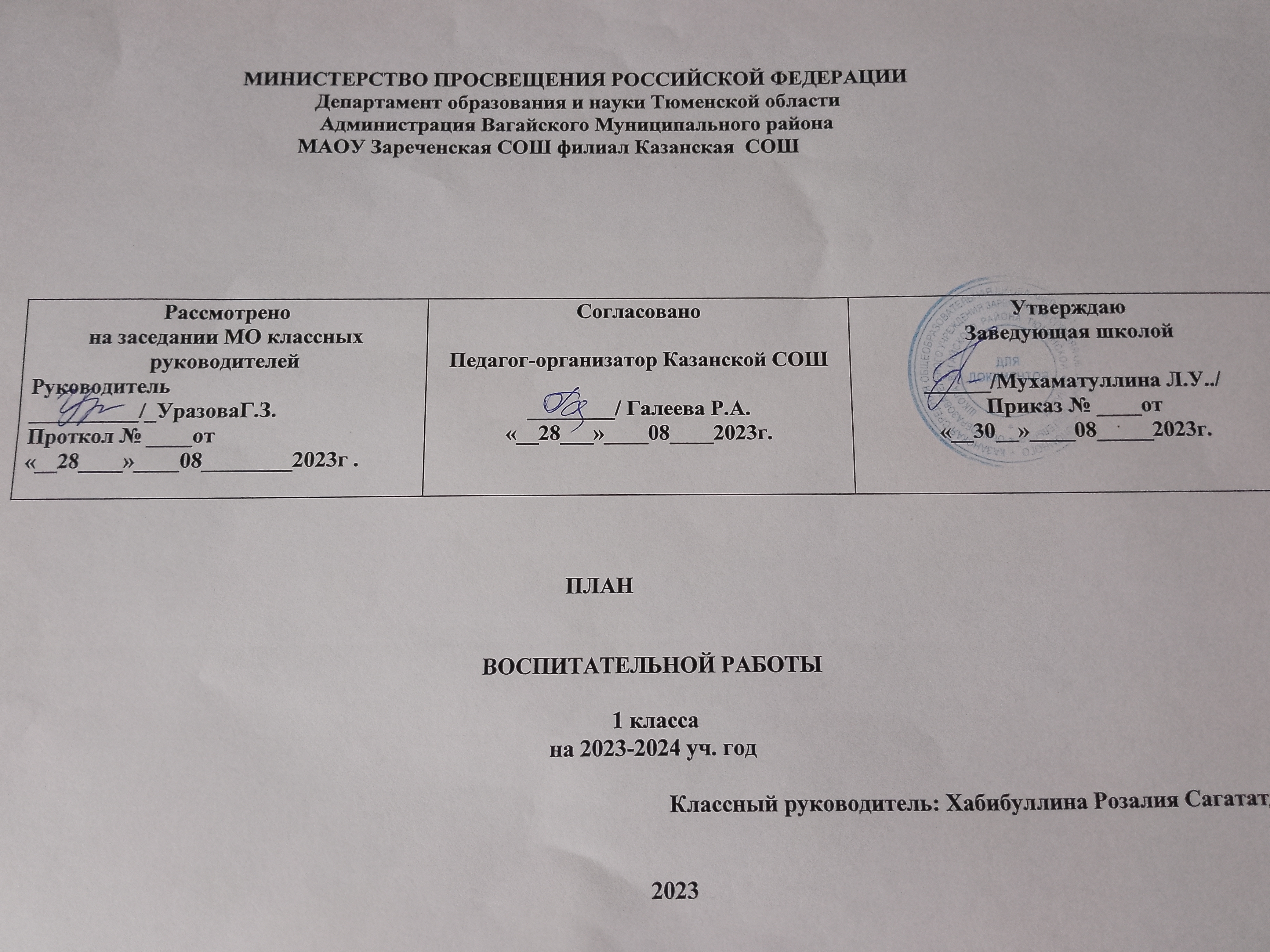 Организация работы классного руководителяКлассный руководитель в 1-11 классах назначается приказом директора школы из числа учителей, работающих в этом классе.Общие правила организации работы школы и педколлектива вытекают из Кодекса законов о труде (КЗоТ) Российской Федерации, излагаемых в ст. 130.Рабочее время классного руководителя в течение недели определяется ставкой классного руководителя, при этом учитель, работающий на полную ставку, присутствует в школе не менее четырех раз в неделю. В дни дежурства класса по школе классный руководитель  дежурного класса находится в школе с 7.00 до 16.00.Час классного руководителя (классный час)  - один раз в неделю (формы проведения классного часа могут быть самыми разнообразными).Количество воспитательных мероприятий – не менее двух в месяц (одно из которых может быть общешкольным). Количество классных родительских собраний – не менее одного собрания в четверть .Отчеты о проделанной работе представляются администрации по окончании каждой четверти и по окончании года в форме отчета.В каникулярное время и летнее время работы школы устанавливается согласно дополнительному плану.Координацию деятельности классных руководителей и контроль за их работой осуществляет педагог-организатор школы, руководитель МО Документация и отчетностьКлассный руководитель ведет следующую документацию:электронный журнал;план воспитательной работы с классным коллективом;тетрадь классного руководителя в любой форме;дневники учащихся;личные дела учащихся;психолого-педагогические карты изучения личности учащихся (по необходимости);папки с разработками воспитательных мероприятий Фотоотчет.Циклограмма для классного руководителяЕжедневно1. Работа с опаздывающими и выяснение причин отсутствия учащихся.2. Организация питания учащихся.3. Организация дежурства в классном кабинете .4. Индивидуальная работа с учащимися.Еженедельно1. Проверка дневников учащихся.2. Проведение мероприятий в классе.3. Работа с родителями.4. Встреча с медсестрой по справкам о болезни учащихся.Ежемесячно1. Встреча с родительским активом.2. Совещание по планированию работы (по графику)Один раз в четверть.1. Оформление отчетов по итогам четверти.2. Анализ выполнения плана работы за четверть.3. Проведение родительского собрания.Один раз в год.1. Проведение открытого мероприятия.2. Оформление личных дел учащихся.3.  Анализ и составление плана работы класса.4. Статистические данные класса (1 сентября)содержание1.Личные данные педагога2. Анализ воспитательной работы в 4 классе В целом воспитательная работа в 4 классе была многоплановой и разносторонней. Основными формами работы стали классные часы, праздники, экскурсии, викторины, конкурсы, соревнования, беседы. В классных делах принимали участие все учащиеся. В течении 2022-2023 уч.года проведены классные часы, затрагивающие все направления воспитательной работы школы, например: "День народного единства», «Будьте вежливы друг с другом»,  «Я-четвероклассник»,»Уважай старших!» ,« Добро есть жизнь», «Здоровые дети в здоровой семье», « О героях былых времен» и многие другие соответственно плану воспитательной работы.Также проведены беседы и  внеклассные мероприятия по формированию здорового образа жизни:«День здоровья» — в начале учебного года, походы,игры на свежем воздухе, «Весёлые старты»,спортивно-развлекательная игра по правилам дорожного движения.Совместно с родителями в классе были проведены следующие  праздники День матери, Новый год, 8 марта, День семьи. Также родители были активными участниками в организации и проведении совместных спортивных мероприятий ,новогодних праздников. Родители активные участники всех классных мероприятий. Учащиеся 4 класса были активными участниками и призерами некоторых общешкольных мероприятий: конкурсы стенгазет ко Дню матери, новогодняя стенгазета, конкурс снежных фигур.. С целью воспитания бережного отношения к природе и любви к родному краю  проведены конкурсы рисунков и поделок. Проводились экскурсии в  природу. Были частыми гостями школьной библиотеки. Были проведены викторины по сказкам, конкурсы.По окончании каждой четверти проводилось классное собрание ,на котором учащиеся обсуждали результаты  проделанной работы за четверть и итоги четверти.Все мероприятия, проведённые для учащихся, способствовали сплочению коллектива, раскрытию индивидуальных и творческих  способностей учащихся, формировали эстетические вкусы, прививали навыки культуры общения, обогащали знания ребят.По результатам учебного года можно сделать вывод, что общий психологический фон в классе благоприятен. Ребята дружелюбны, уважительно относятся друг к другу, к старшим. Общественные поручения выполняют в срок, ученики с готовностью откликаются на просьбы классного руководителя и воспитателей.План работы почти полностью реализован. В течение следующего года хочу продолжить работу  по сплочению классного коллектива,развивать познавательный интерес, совершенствовать оздоровительную работу с учащимися и привитие навыков здорового образа жизни, развивать коммуникативные навыки и формировать метод бесконфликтного общения, поддержка творческой активности учащихся во всех сферах  деятельности.2. Характеристика классаВ классе 11учащихся. Из них 6 девочек и 5 мальчиков. Дети одного возраста:  все 11   учащихся 2016 года. 10 детей из полных семей, 1 мальчик –Шарипов Ильяр Иззатович из неполной семьи (воспитывает мать) . 6 детей из малоимущих семей, это многодетные семьи. Все дети из благополучных семей. Ребята проявляют активность и на уроке, и  во внеклассных мероприятиях, сознательно и ответственно относятся  к учебе. Дети ответственные , старательные, отзывчивые. 9  учащихся ориентированы на образец « хорошего ученика»  Испытывают трудности при выполнении заданий 2 учащихся. Это Курманов Эмиль – по письму, Касимова Юлиана  –по  устным предметам . Дети активно адаптируются к школьной жизни. Класс дружный, сплоченный.3. Цели и задачи на новый учебный год	ЦЕЛЬ: создание условий, способствующих развитию интеллектуальных, творческих,  личностных  качеств учащихся, их социализации и адаптации в обществе.ВОСПИТАТЕЛЬНЫЕ ЗАДАЧИ: воспитание любви к родной школе, к малой родине, формирование гражданского самосознания, ответственности за судьбу Родины; воспитание нравственности на основе народных традиций;развитие творческих, познавательных способностей учащихся;формирование самосознания, становление активной жизненной позиции, формирование потребности к саморазвитию, способности успешно адаптироваться в окружающем мире;создание условий для сохранения здоровья, физического развития. Воспитание негативного отношения к вредным привычкам.ЗАПОВЕДИ ВОСПИТАНИЯ:1. Не навреди. 2. Хорошее настроение и спокойствие приведет к намеченной цели.3. Определи, что ты хочешь от своего ученика, узнай его мнение на этот счет. 4. Учитывай уровень развития своего воспитанника. 5. Предоставь самостоятельность ребенку. 6. Создай условия для осознанной деятельности воспитанника. 7. Не упусти момент первого успеха ребенка.  НАПРАВЛЕНИЯ РАБОТЫ:организация интересной, содержательной внеурочной деятельности;  обеспечение нравственного, духовного, интеллектуального, эстетического, культурного развития, а также саморазвития личности ребенка; организация работы по патриотическому, гражданскому воспитанию; развитие творческих способностей и творческой инициативы учащихся и взрослых; развитие ученического самоуправления; развитие коллективно-творческой деятельности;организация работы по предупреждению и профилактике асоциального поведения учащихся;организация работы с одаренными учащимися; приобщение учащихся к здоровому образу жизни. ПРИНЦИПЫ РАБОТЫ:сохранение и отработка всех удачных, эффективных моментов; учет и анализ неудачного опыта, внесение корректив;поиск нового и варьирование знакомого, хорошо известного. 4. ПРИОРИТЕТНЫЕ  НАПРАВЛЕНИЯ В  ВОСПИТАТЕЛЬНОЙ  РАБОТЕ  НА  2021-2022  УЧЕБНЫЙ  ГОД:Практическая реализация цели и задач воспитания осуществляется в рамках следующих направлений воспитательной работы школы. Каждое из них представлено в соответствующем модуле. 4.1. Модуль «Ключевые общешкольные дела»       Ключевые дела – это главные традиции школы. Данный модуль школьной программы воспитания раскрывает уникальность гуманистической воспитательной системы школы, в основе которой находится продуктивно-трудовая деятельность обучающихся, учителей, родителей и представителей социума, их гражданственность, инициативность, ответственность, коллективизм, целеустремленность.            Основная цель этого модуля - обеспечение включенности большого числа детей и взрослых, способствующее интенсификации их общения, активность и ответственность за происходящее в школе и окружающем мире. Создание условий, направленных на социально-эмоциональное, творческое, нравственное, познавательное, общекультурное, спортивно-оздоровительное развитие личности обучающегося.      Ключевые общешкольные дела реализуются на нескольких уровнях. На уровне классов: выбор и делегирование представителей классов в ученический совет, ответственных за подготовку общешкольных дел;  участие школьных классов в реализации общешкольных ключевых дел;  проведение в рамках класса итогового анализа детьми общешкольных ключевых дел, участие представителей классов в итоговом конкурсе «Самый лучший классный коллектив».  4.2. Модуль. «Курсы внеурочной деятельности»  Воспитание на занятиях школьных курсов внеурочной деятельности осуществляется преимущественно через: вовлечение школьников в интересную и полезную для них деятельность, которая предоставит им возможность самореализоваться в ней, приобрести социально значимые знания, развить в себе важные для своего развития межличностные отношения, получить опыт участия в социально значимых делах; формирование в кружках, секциях, клубах, студиях и т.п. детско-взрослых общностей, которые могли бы объединять детей и преподающих общими позитивными эмоциями и доверительными отношениями друг к другу; создание в детских объединениях традиций, задающих их членам определенные социально значимые формы поведения; поддержку в детских объединениях школьников с ярко выраженной лидерской позицией и установкой на сохранение и поддержание накопленных социально значимых традиций;  поощрение педагогами детских инициатив и детского самоуправления.  4.3.  Модуль «Самоуправление»Детское самоуправление в школе помогает воспитанию в детях инициативности, самостоятельности, ответственности трудолюбию, предоставляя школьникам широкие возможности для самовыражения и самореализации. Это то, что готовит их к взрослой жизни.  В начальной школе (1-4 класс) Поскольку учащимся младших классов не всегда удается самостоятельно организовать свою деятельность, детское самоуправление здесь трансформируется в систему поручений для класса и реализуется: через дежурный класс, который отвечает за дисциплину во время перемен;На уровне классов: через деятельность выборных по инициативе и предложениям учащихся класса лидеров (например, старост, дежурных командиров), представляющих интересы класса в общешкольных делах и призванных координировать его работу с работой общешкольных органов самоуправления и классных руководителей;через деятельность выборных органов самоуправления, отвечающих за различные направления работы класса (например: штаб спортивных дел, штаб творческих дел, штаб работы с младшими ребятами);через организацию на принципах самоуправления жизни детских групп, отправляющихся в походы, экспедиции, на экскурсии, осуществляемую через систему распределяемых среди участников ответственных должностей.4.4. Модуль «Профилактика» Цель модуля «Профилактика» - создание в общеобразовательном учреждении благоприятной среды для формирования социально-адаптивной личности с устойчивой гражданской позицией, ценностными установками, готовой к полноценной жизни в реальных условиях, ответственной за свою жизнь и здоровье.На классном уровне: Позитивная профилактика через ежедневные общения, тематические классные часы, тренинги, деловые игры, круглые столы, встречи с интересными людьми, социально-значимую деятельность, экскурсии, походы, конкурсы и соревнования. 4.5. Модуль «Работа с родителями» Взаимодействие школы с родителями, законными представителями учащихся – одна из важнейших составляющих воспитательной работы школы. Важно грамотно использовать развивающий потенциала семьи и школы для создания условий формирования и развития личности ребенка, мотивов его учения, ценностных ориентаций, раскрытия его индивидуальности и творческого потенциала. Основными задачами модуля являются повышение психолого-педагогической культуры родителей и воспитания успешного ребенка в семье и школе; выработка коллективных решений и единых требований к воспитанию детей, интеграции усилий семьи и педагогов в деятельности по развитию личности; создание условий для профилактики асоциального поведения обучающихся, способствование формированию здорового образа жизни в семьях. 4.6. Модуль «Школьный урок» Реализация педагогами воспитательного потенциала урока предполагает следующее: установление доверительных отношений между учителем и его учениками, способствующих позитивному восприятию учащимися требований и просьб учителя, привлечению их внимания к обсуждаемой на уроке информации, активизации их познавательной деятельности; побуждение школьников соблюдать на уроке общепринятые нормы поведения, правила общения со старшими (учителями) и сверстниками (учащимися), принципы учебной дисциплины и самоорганизации; привлечение внимания школьников к ценностному аспекту изучаемых на уроках фактов, организация их работы с получаемой на уроке информацией – инициирование ее обсуждения, высказывания учащимися своего мнения по ее поводу, выработки своего к ней отношения; использование воспитательных возможностей содержания учебного предмета через демонстрацию детям примеров ответственного гражданского поведения, проявлений человеколюбия и добросердечности, через подбор соответствующих текстов для чтения, задач для решения, проблемных ситуаций для обсуждения в классе; применение   на   уроке   интерактивных   форм   работы   учащихся: интеллектуальных игр, стимулирующих познавательную мотивацию школьников; где полученные на уроке знания дают учащимся возможность приобрести опыт ведения конструктивного диалога; групповой работы или работы в парах, которые учат школьников участию в команде и взаимодействию с другими детьми; включение в урок игровых процедур, которые помогают поддержать мотивацию детей к получению знаний, налаживанию позитивных межличностных отношений в классе, содействуют установлению доброжелательной атмосферы во время урока; организация шефства мотивированных и эрудированных учащихся над их неуспевающими одноклассниками, дающего школьникам социально значимый опыт сотрудничества и взаимной помощи; инициирование и поддержка исследовательской деятельности школьников в рамках реализации ими индивидуальных и групповых исследовательских проектов, что даст им возможность приобрести навык самостоятельного решения теоретической проблемы, умение генерирования и оформления собственных мыслей, навык уважительного отношения к чужим идеям, оформленным в работах других исследователей, опыт публичного выступления перед аудиторией, аргументирования и отстаивания своей точки зрения; проведение общешкольных предметных тематических дней, когда все учителя по одной теме проводят уроки в том числе интегрированные на метопредметном содержании материала. Он может проходить как непосредственно в саму дату, так и накануне. Это День науки (8 февраля), День космонавтики (12апреля) и День Победы (9 мая) и т.д.6 .Организация самоуправления в классе Принципы самоуправления:- Равноправие – все должны иметь право решающего голоса при принятии того или иного решения.- Выборность – полномочия приобретаются в результате выборов..- Откровенность и гласность – работа органов самоуправления должна быть открыта для всех учащихся.- Законность – неукоснительное соблюдение правовых и нормативных актов.- Целесообразность – деятельность органов самоуправления должна быть направлена на реализацию интересов и потребностей учащихся. - Гуманность – действия органов самоуправления должны основываться на нравственных принципах.- Самодеятельность – творчество, активность, самостоятельность учащихся.- Ответственность – необходимо регулярно отчитываться о проделанной работе и её результатах перед своими избирателями.Староста класса:_-__Саликова Камилла7.Список учащихся 1 класса8.Социальный состав семьи      1_класса Неполные семьи количество детей из неполных семей _1________                                                 9.  Сведения об обучающихся и их родителях.План работы на осенних каникулахПлан работы на зимних каникулахПлан работы на весенних каникулахРабота с родителямиСостав родительского комитета классаПлан проведения родительских собранийАнализ воспитательной работы за 2022-2023 учебный год.Воспитательная работа  началась с темы «Россия – родина моя», посвященный воспитанию детей патриотизму и нравственных качеств, понятию, что значит жить в мирной стране, какое важное значение для всей страны имеет мирная жизнь на земле.Вся работа  велась согласно  планированию. Учитывая индивидуальные возможности детей, принимали активное участие в жизни школы. Участвовали в спортивных мероприятиях. Также проводилась работа по правилам дорожного движения: экскурсия к дороге – закрепление дорожных знаков и символовБольше внимание уделяла экологическому воспитанию – экскурсия в мир природы, наблюдение за изменениями в природе, закрепление знаний о  временах года. Использовала элементы художественной литературы: загадки, приметы, пословицы. Уделяла внимание развитию речи, обогащению и расширению знаний об окружающем мире. Развивала внимание, наблюдательность, видеть красоту  природы.Дети принимали активное участие в подготовке  и проведении всех праздников. Родители поддерживали своих детей, помогали, готовили поделки, стенгазеты. Постоянно проводилась индивидуальная работа о поведении , о работе на самоподготовке, об ответственном отношении к учёбе со всем классом. О выполнении своих поручений и обязанностей: о дежурстве,  об ответственном отношении к своему заданию.Уделяла внимание трудовому воспитанию, дети любят наводить порядок, под девизом «В нашем классе чисто».Основные цели и задачи, поставленные в этом году, были выполнены. Планирую продолжить работу по программам, следуя поставленным целям и задачам. Воспитательная работа охватила различные направления деятельности обучающихся, позволила развить творческие способности обучающихся, чувство коллективизма, ответственности, патриотизма, содействовала саморазвитию личности школьника, усилила связь родителей в деле воспитания подрастающего поколения.Протокол родительского собрания № 1от «_05___» __09___________________2023___г.Присутствовали: __11______ чел.Приглашенные:__родители______________________________________________________________________________________________________________Отсутствовали: __-__________________________________________________________________________________________________________________По уважительной причине: _________________________________________________________________________________________________________По теме собрания выступили: __классный руководитель Хабибуллина Р. С.__________________________________________________________________________________________________________________________________________________________________________________________________________________________________________________________________________________________________________________________________________________________________________________________________________________________________________________________________________________________________________________________________________________________________________________________________________________________________________________________________________________________________________________________________________________________________________________________________________________________________________________________________________________________________________________________В ходе собрания было решено: _________________________________________________________________________________________________________________________________________________________________________________________________________________________________________________________________________________________________________________________________________________________________________________________________________________________________Классный руководитель _Хабибуллина________________________           Председатель родительского комитета _Шевчишина____________План воспитательной работыПлан воспитательной работыЛичные данные педагогаАнализ работы с классом за предыдущий учебный годХарактеристика классаЦели и задачи на новый учебный годСетка классных часов и классных делСетка классных часов на 1 полугодиеСетка классных часов на 2 полугодие Организация самоуправления в классеДневник классного руководителяДневник классного руководителяСписок учащихся Сведения об обучающихся и их родителяхСведения о занятости учащихся внеурочное время (кружки, секции, факультативы)Социальный состав семьи класса Социальный паспортМалообеспеченные семьиНеполные семьиМногодетные семьиОпекаемые семьиДети, проживающие с родственниками без оформления опекиДети-инвалидыНеблагополучные семьиСемьи «группы риска»Дети «группы риска»План работы на осенних каникулахПлан работы на зимних каникулахПлан работы на весенних каникулахСписок учителей - предметников,  работающих в классеРабота с родителямиРабота с родителямиСостав родительского комитета классаПлан проведения родительских собранийПосещаемость родительских собранийПротоколы родительских собранийШкола ответственного родительстваПуть к успехуКлассные часы и мероприятияФамилия  ХабибуллинаИмя  РозалияОтчество СагататдиновнаПредмет, стаж работы по предмету 25 л.________Стаж работы в должности классного руководителя         __7 лет _______________Квалификационная категория и срок очередной аттестации _____________________Домашний адрес и телефон _д. Сулейменская____89504995541__________E-mail:  _rusaliaha8ibullina@yandex.ru/________________5. План-сетка воспитательной работы на 2022-2023 учебный год5. План-сетка воспитательной работы на 2022-2023 учебный год5. План-сетка воспитательной работы на 2022-2023 учебный год5. План-сетка воспитательной работы на 2022-2023 учебный год5. План-сетка воспитательной работы на 2022-2023 учебный год5. План-сетка воспитательной работы на 2022-2023 учебный годмесяцМодуль «Ключевые общешкольные дела»Модуль «Курсы внеурочной деятельности»Модуль «Самоуправление»Модуль «Профилактика»Модуль «Работа с родителями»Модуль «Школьный урок»сентябрь1.Праздник первого звонка.2.Неделя безопасности.3.Осенний кросс.4.День здоровья. « Функциональная грамотность» ( четверг)  Хабибуллина Р. С.   Разговор о важном1. День знаний2.. Там, где Россия3.100-летие со дня рождения Зои Космодемьянской4.Избирательная система России1. Единый классный час«Классный уголок»2. Тематическая пятница.3. Генеральная уборка последняя пятница месяца1.Правила поведения в школе.2.Правила пожарной безопасности.3. «Мой маршрут до школы»4.Профилактика инфекционных заболеваний..1.Онлайн встречи с родителями по подготовке к школе.2.Индивидуальные консультации.1. Классный час «Год педагога и наставника»2. Беседа «Я-первоклассник»3. «Гаджеты»-урок демонстрация.октябрь1.Участие в акции «Пусть осень жизни будет золотой».2.Участие в поздравительном концерте ко Дню учителя.3.Международный день школьных библиотек..  « Функциональная грамотность» ( четверг)  Хабибуллина Р. С.   Разговор о важном:1.День учителя (советники по воспитанию)2.О взаимоотношениях в коллективе3..По ту сторону   экрана4..День спецназа1. День самоуправления.2. Тематическая пятница.3. Генеральная уборка последняя пятница месяца1.Правила поведения в общественных местах.2. «Мои права и обязанности»3.Правила поведения на каникулах.1. Родительское собрание по итогам четверти.2.Помощь родителей в организации  праздников.1. Беседа «Что такое уважение»2. Библиотечный урок.ноябрь1.День народного единства. Кл.час2.Беседа «Толерантность».3.Праздник для мам.4. День памяти погибших при исполнении служебных обязанностей сотрудников органов внутренних дел России День Государственного герба Российской Федерации.  « Функциональная грамотность» ( четверг)  Хабибуллина Р. С.   Разговор о важном:1.День народного единства2. Россия – взгляд в будущее3. День матери4..Что такое Родина?1.Классный час «Мы-коллектив».2. Тематическая пятница.3. Генеральная уборка последняя пятница месяца1.Правила поведения в школе.2.Правила безопасности.3.Кл.час «Я и мой класс»1.Индивидуальные консультации.2. Участие в празднике для мам.Неделя Здоровья. Беседы об здоровом образе жизнидекабрь1.День Неизвестного Солдата и Героев Отечества.2.Кл.час «День Конституции РФ».3.Новогодний утренник..  « Функциональная грамотность» ( четверг)  Хабибуллина Р. С.   Разговор о важном:1.Акция «Домашний фотоальбом».2. Тематическая пятница.3. Генеральная уборка последняя пятница месяца1. Школа-наш общий дом.2.Правовая ответственность.3.Правила поведения на каникулах1.Собрание по итогам полугодия.2.Участие в новогоднем празднике.1.Урок IТ технологий. январь1. Открытие лыжного сезона2. Неделя русского языкаУрок мужестваДень полного освобождения Ленинграда от фашистской блокады. « Функциональная грамотность» ( четверг)  Хабибуллина Р. С.   Разговор о важном:1.Мы вместе. 2..Герои нашего времени 3..«Новый год – традиции праздника разных народов России» 4. От «А» до «Я». 450 лет «Азбуке» Ивана Федорова  1. Тематическая пятница.2. Генеральная уборка последняя пятница месяца1. Профилактика инфекционных заболеваний.2. Правила поведения в школе.1. Индивидуальные консультации.1. «Хорошие и плохие качества» -беседа.2.Кл.час «Конституция – законы нашей жизни»февраль1.День памяти о россиянах, исполнивших служебный долог за пределами Отечества.2.Международный день родного языка.3.День Защитника Отечества.« Функциональная грамотность» ( четверг)  Хабибуллина Р. С.   Разговор о важном1. Налоговая грамотность2. Непокоренные (блокада Ленинграда)3..Союзники России1. Участие в отчистке от снега обелисков.2. Тематическая пятница.3. Генеральная уборка последняя пятница месяца1.Неделя Здоровья.2.Правила поведения в общественных местах.3.Киноклуб. Просмотр и последующее обсуждение фильмов, мультфильмов, направленных на профилактику асоциальных явлений и употребления ПАВ1. Участие в праздниках.2.Индивидуальные консультации.1. «Путешествие в книжное царство» - биб.урок.2. «Какого человека можно назвать культурным» - беседа.3. Урок мужества «Герой моей семьи»март1. Международный женский день.2.Неделя математики.3. «Крымская весна».4. Закрытие лыжного сезона.5. Неделя музыки..  « Функциональная грамотность» ( четверг)  Хабибуллина Р. С.   Разговор о важном.1.Менделеев. 190 лет со дня рождения2. День первооткрывателя3. День защитника Отечества1.День самоуправления.2. Тематическая пятница.3. Генеральная уборка последняя пятница месяца1.Правовая ответственность.2.Правила поведения на каникулах1. Собрание по итогам четверти.2.Участие мам и бабушек в празднике.1. Беседа «Откуда берутся лентяи»12. Урок-игра «Правда и ложь».3. Выставка рисунков и поделок «Мамы разные нужны»апрель1.День космонавтики.2.День пожарной охраны.3.Весна в кроссовках.4.Неделя Природы.Политинформация «День космонавтики, 65 лет со дня запуска СССР первого искусственного спутника Земли»Всемирный день Земли(информационная минутка на уроке окружающего мира, географии).  « Функциональная грамотность» ( четверг)  Хабибуллина Р. С.   Разговор о важном1..Как найти свое место в обществе?2.Всемирный фестиваль молодежи3..Первым делом самолеты….  О гражданской авиаци4..Крым – дорога домой1. Тематическая пятница.2. Генеральная уборка последняя пятница месяца3. Акция «Кормушка» ко Дню птиц 1. Правила поведения в школе.2. Школа-наш общий дом.1. Индивидуальные консультации.1.Кл.час «Зависть – чем она опасна».2. Урок ко Дню космонавтики.3. Акция «Птицы – наши друзья!»май1.  «Мы помним! Мы гордимся!»2. «День семьи»3.Праздник последнего звонка..  « Функциональная грамотность» ( четверг)  Хабибуллина Р. С.   Разговор о важном:1..Россия – здоровая держава2..Цирк! Цирк! Цирк!3..«Вижу Землю» 4.215 лет со дня рождения Гоголя1. Участие в субботниках.2. Тематическая пятница.3. Генеральная уборка последняя пятница месяца1.Правила поведения на каникулах2. Инструктажи на лето.1. Собрание по итогам года.2. Организация праздника последнего звонка для первоклассников.1. Беседа «Обычаи и традиции нашей семьи»2. «Природа – наш дом» Кл.час3. Клас.час «Итоги года»№ п/пНазвание сектораФамилия, имя ответственногоСфера управления1Учебный Хабибуллина Эльмина1.Создание условий для учебной деятельности школьников.2.Сбор информации об учебном процессе.3.Проверка дневников, учебников.4.Проведение интеллектуальных мероприятий.2Культурный Саликова камилла1.Проведение вечеров отдыха, праздников.2.Проведение интеллектуальных игр, выставок, конкурсов.3Спортивно-оздоровительный Саликов Рушан1.Подготовка и проведение спортивных соревнований.2.Подготовка и проведение мероприятий по формированию ЗОЖ.3.Участие в школьных и городских спортивных мероприятиях.4Трудовой Калимуллин Кирилл1.Организация уборки классного помещения.2.Распределение учащихся для дежурства по школе.3.Помощь учителям в обеспечении порядка в классе и школе.4.Проведение субботников.5.Оказание помощи младшим, забота о ветеранах.№п/п                                 ФИО учащихся     1Калимуллин  Кирилл Ильнурович     2Касимова Юлиана Янисовна     3Катаргулова Айсылу Ринатовна     4Курманов Эмиль Эрикович     5Саликова Камлла Ленаровна     6Саликов Рушан Ришатович     7 Уразова Рания Ильгамовна     8Хабибуллина Эльмина Марсовна     9Шарипов Ильяр Иззатович    10Швчишина Ильнара Ильнуровна    11Юсупов Замир Рузильевич№ФИО  учащихсясемьясемьясемьясемьясемьясемьясемьясемьяКол-во детей в семьеКол-во детей в семьеКол-во детей в семьеКол-во детей в семьеКол-во детей в семьеКол-во детей в семьеДети-сиротыДети инвалидыРодители-инвалидыБезработные, состоящие на учете в ЦТиЗ№ФИО  учащихсяНеполная, из них воспитывает:Неполная, из них воспитывает:Неполная, из них воспитывает:Неполная, из них воспитывает:МалообеспМатери-одиночкиМногодетНеблаго-получная12344>В каком классе брат или сестра Дети-сиротыДети инвалидыРодители-инвалидыБезработные, состоящие на учете в ЦТиЗ№ФИО  учащихсяМамаПапаМачехаотчимМалообеспМатери-одиночкиМногодетНеблаго-получная12344>В каком классе брат или сестра Дети-сиротыДети инвалидыРодители-инвалидыБезработные, состоящие на учете в ЦТиЗ1Калимуллин Кирилл2Касимова Юлиана++3Катаргулова Айсылу++4Курманов Эмиль5Саликова Камилла++ 6Саликов Рушан++7Уразова Рания++8Хабибуллина Эльмина++9Шарипов Ильяр10Шевчишина Ильнара++11Юсупов Замир№Ф. И., год рождения ребенкаФ. И. О. родителейКем воспитываются: 1. отец, 2. мать, 3. мать-одиночкаМесто работыДомашний адрес1Шарипов Ильяр ИззатовичАбубакирова Алёна Ильясовна             Мать-одиночканеработающаяД. Сулейменская ул. Береговая№ п/пФИО учащегосяДата рождения№ свидетельства о рожденииДомашний адресФИО родителейМесто работыТелефон1Калимуллин Кирилл Ильнурович10.06.2016.II-ФР 647672С. Казанское ул. Пионерская, д.17.Калимуллин ИльнурКалимуллина Марианнанеработающие891994370512Касимова ЮлианаЯнисовна13.06.2016II-ФР 647679. С. Казанское ул.  Советская 22/1Касимовы Янис  Алёнанеработающие»890447311083Катаргулова Айсылу Ринатовна25.06.2016II-ФР 647729д Сулейменская ул. Заречная, д.5Катаргуловы  Алсу и Ринатнеработающие       898291695524Курманов Эмиль Эрикович. 11.11.2016II-ФР 668497С. Казанское ул. Советская,д.25/2Кумановы Эрик Гульсинанеработающие               898292024395Саликова Камилла Ленаровна14.04.2016II-ФР 647559с. Казанское ул. Молодёжная, д.2 Саликова Лилия  Саликов Ленар               Школа- воспитатель МЧС- пожарная часть                                 890262218636Саликов Рушан Ришатович15.06.2016II-ФР 647694с Казанское, ул. Новостроев, д 8Саликова ЛианаСаликов Ришатнеработающая         МЧС- ПЧ     898291049717Уразова Рания Ильгамовна31.08.2016II-ФР 647842с Казанское пер. Новый, д.5Уразовы Лилия Ильгамнеработающие895048273558Хабибуллина Эльмина Марсовна03.04.2016II-ФР 630273д Сулейменская, ул. Заречная, 4.Хабибуллина ЭльзанаХабибуллин Марс.Школа-учитель неработающий891993261439Шарипов Ильяр Иззатович12.09.2016 II- ФР 720134Сулейменская, ул. Береговая , д. 10 а.Абубакирова Алёнанеработающая 8950499554110Шевчишина Ильнара Ильнуровна07.11.2016II- ФР 668486c. Казанское ул. Пионерская, д. 6.Шевчишина Ларисанеработающая89048766501Дата,времяНазвание мероприятия,место проведенияОтветственныеРезультатоктябрьИгровая программа  «Страна дорожных знаков»Кл. рук. октябрьРабота с семьей.Кл. рук.Дата,времяНазвание мероприятия,место проведенияОтветственныеРезультатянварьНовогодняя мастерская « Открытка своими руками»Кл. рук.январьЭкскурсия в природу « Приключения в волшебном лесу»Кл. рук.январьСпортивная эстафета  « Веселая лыжня»Кл. рук.Дата,времяНазвание мероприятия,место проведенияОтветственныеРезультатмартМастер класс из золотистой соломки « Весенняя аппликация»Кл. рук.мартУчастие в акции « Домик для птиц»Кл. рук.№Фамилия, имя, отчествоМесто работыТелефонПоручение1Шевчишина Лариса Фёдоровнанеработающая89048766501Председатель2Саликова Лилия неработающая89026221863Секретарь3Калимуллина Марианна Зиннатовнанеработающая89199437051Культмассовый сектор№ п/пДата Тема собрания Количество родителей Примечание 1.ОктябрьИтоги первой четверти. «Учи показом, а не рассказом .Роль родительского авторитета в воспитании».2.ДекабрьИтоги полугодия. «Трудности и возможности -7 летнего ребенка»3.Март«Учи показом, а не рассказом .Роль родительского авторитета в воспитании». Итоги 3 четверти4.МайИтоги года. Праздничное мероприятие «Прощай 1 класс»